Dragi prvašići, dragi roditelji, dobro došli u 1. Razred!Ja sam vaša učiteljica Dora i veselim se što ću vas uskoro upoznati!Ovaj tjedan ostat ćemo kod kuće i učiti. Umjesto učiteljice pomagat će vam vaša majka kako bi se što bolje pripremili za školu. Cijeli tjedan učit ćemo o školi i što ćete sve nositi u školu.Na slici je vaša nova škola koja vas čeka!Jedva čekamo da nam dođete.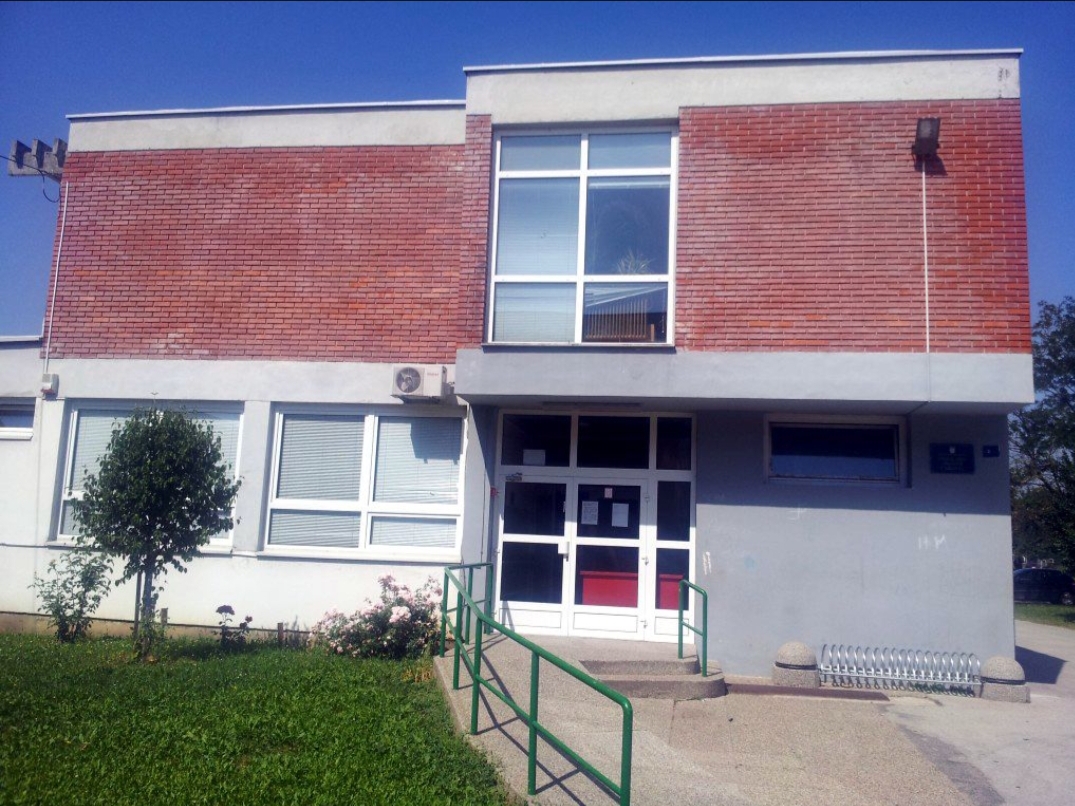 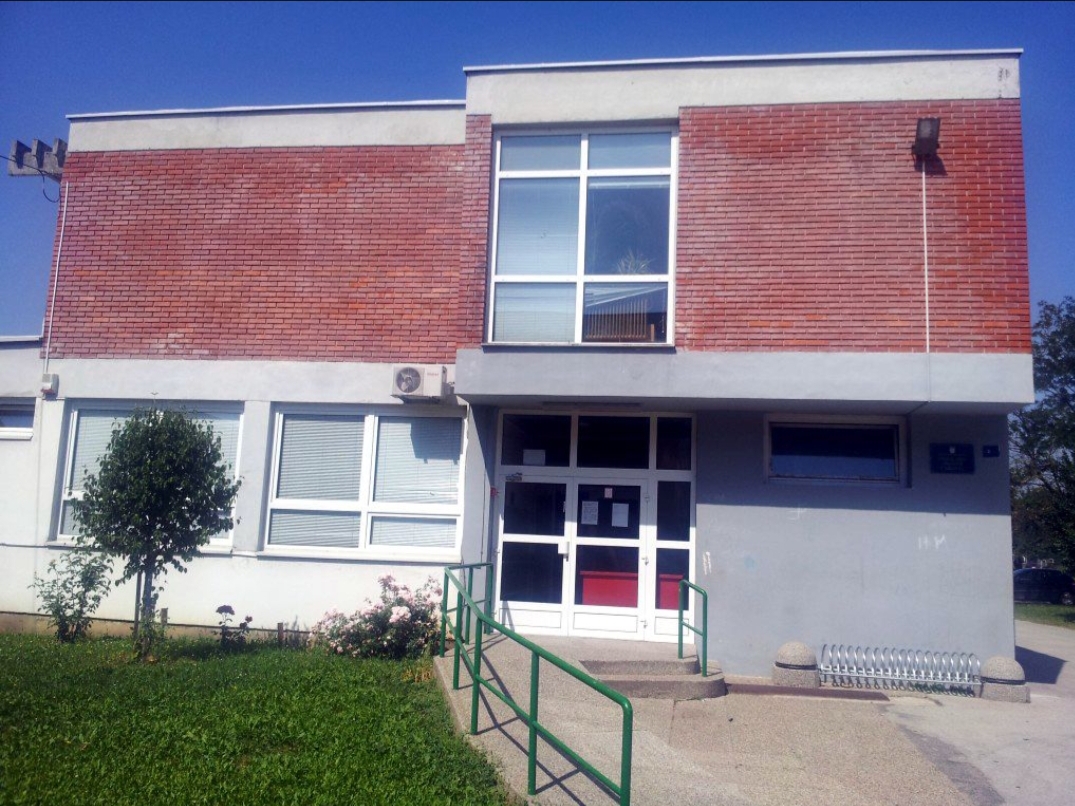 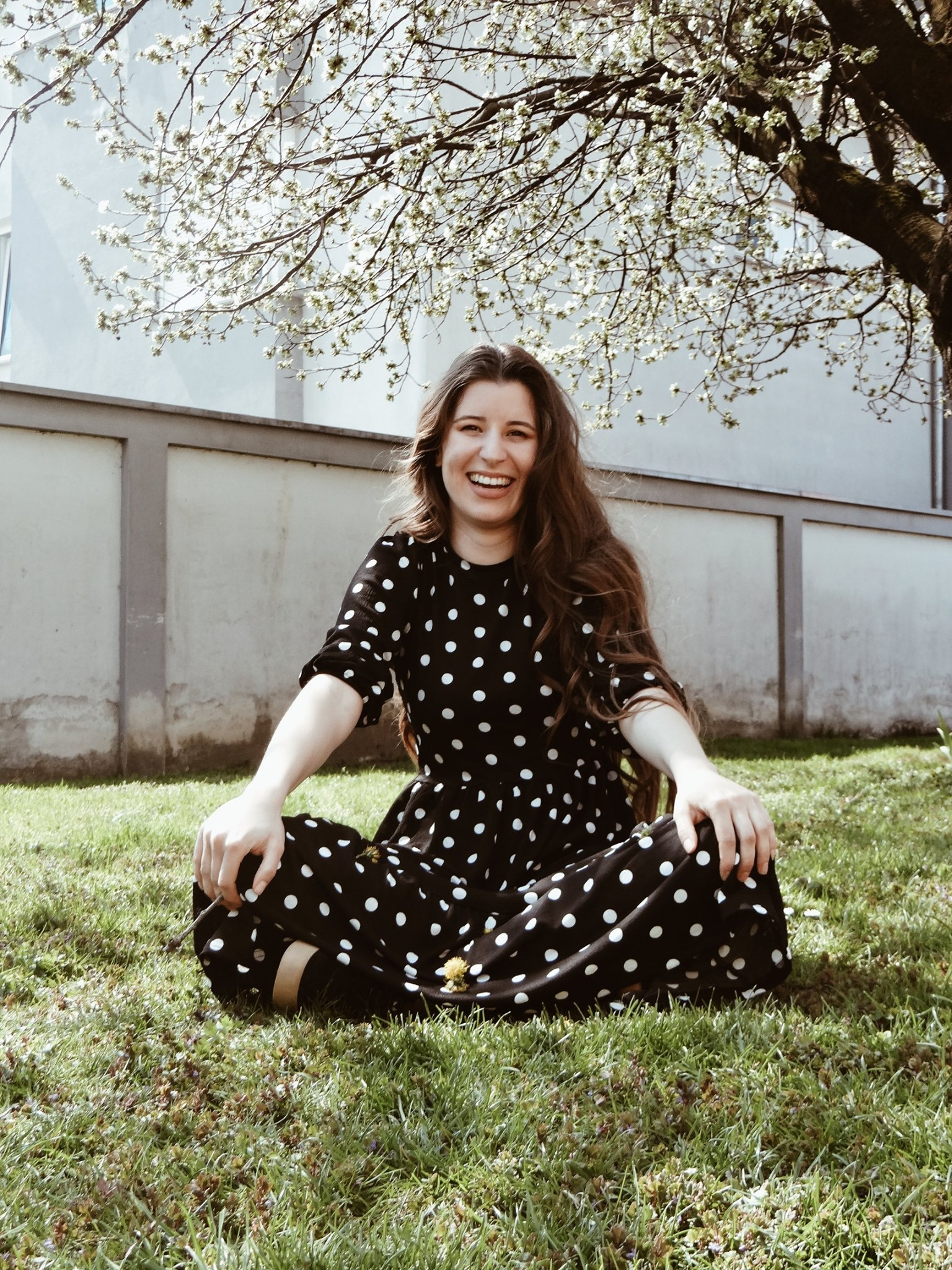 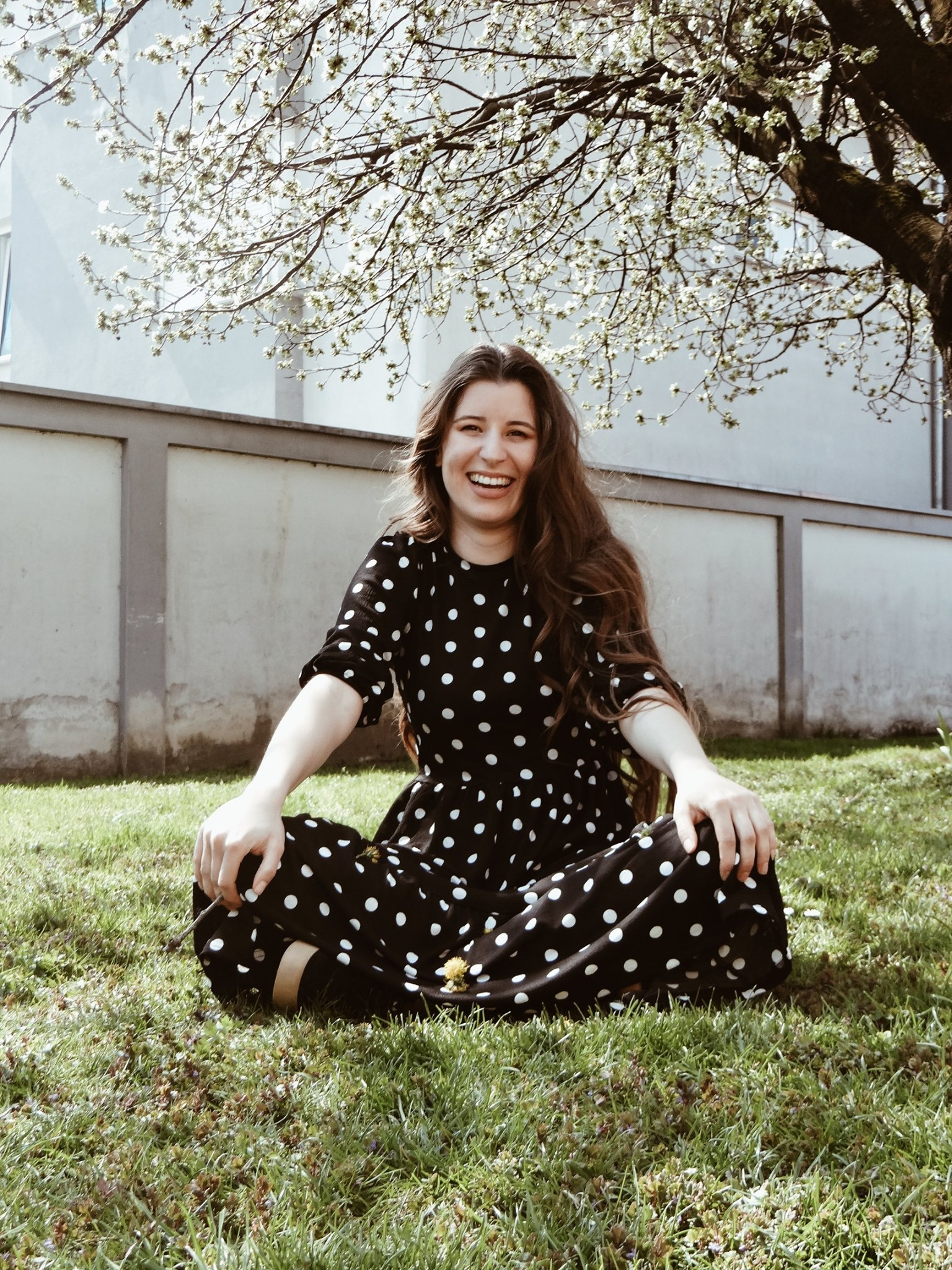 